 Bosna i Hercegovina                                                       Bosnia and Herzegovina                                                       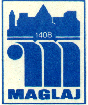   Federacija Bosne i Hercegovine                                        Federation of Bosnia and Herzegovina   ZENIČKO–DOBOJSKI KANTON                                            ZENICA – DOBOJ CANTON           OPĆINA MAGLAJ                                                            MAGLAJ MUNICIPALITY                                     OPĆINSKO VIJEĆE                                                              MUNICIPAL COUNCIL NACRTNa osnovu člana 13. Zakona o principima lokalne samouprave (“Službene novine Federacije BiH”,broj: 49/06 i 51/09), člana 2. Zakona o pripadnosti javnih prihoda u FBiH („Službene novine FBiH“, br.22/06 i 43/08,22/09  35/14)  i člana 12. i 18. Statuta Općine Maglaj („Službene novine Općine Maglaj“ broj: 8/07, 3/08 i 6/08), Općinsko vijeće Maglaj na 22. sjednici održanoj 04.12.2018. godine donijelo jeODLUKUo općinskim administrativnim taksama i tarifi općinskih administrativnih taksaČlan 1.Administrativne takse plaćaju se za spise i radnje u upravnim stvarima kao i za druge predmete i radnje kod organa uprave i drugih pravnih lica kojim je povjereno da rješavaju u upravnim stvarima u odredenim pravima i obavezama samostalno ili na koja su prenesena javna ovlaštenja.Član 2.Spisi i radnje za koje se plaća taksa kao i visina takse utvrđuje se taksenom tarifom koja je sastavni dio ove Odluke.Taksa se ne može naplatiti ako taksenom tarifom nije utvrđena.Član 3.Takseni obveznik je lice po čijem je zahtjevu pokrenut postupak ili u čijem interesu se preduzimaju radnje propisane ovom Odlukom.Ako za istu postoje dva ili više obveznika njihova obaveza je solidarna.Član 4.Taksena obaveza nastaje i plaća se :za podneske – u trenutku kada se predaju a podneske date u zapisnik - kada se zapisnik sastavlja,za rješenje i druge isprave - u trenutku podnošenja zahtjeva za njihovoizdavanje,za pravne radnje - u trenutku podnošenja zahtjeva za izvršenje tihradnji.Član 5.U rješenju ili drugoj ispravi za koju je taksa plaćena mora se označiti da je taksa plaćena u kojem iznosu i po kojem tarifnombroju.Član 6.Netaksirani ili nedovoljno taksirani podnesci i drugi spisi ne smiju biti primljeni neposredno od stranke.Ako netaksirani ili nedovoljno taksirani podnesak stigne poštom organ nadležan za odlučivanje po zahtjevu pozvat će taksenog obveznika opomenom da u roku od osam dana od dana prijema opomene plati redovnu i taksu za opomenu.Nadležni organ pokrenut će postupak i po netaksiranom ili nedovoljno taksiranom podnesku iz stava 2. ovog člana, ali rješenje ili drugi akt ne može biti uručen stranci prije nego što plati taksu po opomeni.Član 7.Spisi i radnje u postupcima koji se vode po službenoj dužnosti ne podliježu taksi.Član 8.Od plaćanja takse oslobodeni su:državni	organi	i	javne	ustanove	(u upravnim i sudskimpostupcima),humanitarne i dobrotvorneorganizacije,strana diplomatska i konzularna predstavništva u diplomatskim i konzularnim poslovima pod uslovima reciprociteta,građani za akte, spise i radnje u vezi sa ostvarivanjem i zaštitom prava iz radnog odnosa koji zasnivaju radni odnos, odnosno kad vrše prijavu na konkurs ili oglas oslobadaju se od plaćanja za 8 (osam) kompleta dokumentacije po objavljenom konkursu od općinske administrativne takse i utvrdene tarife općinske administrativne takse, a svaka naredna ovjera dokumenata plaća se 50% od utvrdene naknade za administrativnu taksu uz potvrdu sa Biroa Rada kao dokaz da j elice nezaposleno.Građani koji se ne nalaze na Birou rada a vrše ovjeru dokumenata u vezi sa ostvarivanjem i zaštitom prava iz radnog odnosa koji zasnivaju novi radni odnos, odnosno kad vrše prijavu na konkurs ili oglas ovjera dokumenata po stranici iznosi 0,10 KM za 8 (osam) kompleta, dok za svaki naredni komplet plaća se taksa u iznosu od 0,30 KM prošisane takes iz TB 17. Stav 1. Po svakoj stranici.Ova izmjena vrijedi samo za gradane sa područja općineMaglaj.nevladine organizacije sa područja općine Maglaj prilikom apliciranja programa i projekata kod domaćih i medunarodnih donatora.organizacije i savezi osnovani za zaštitu lica sa fizičkim i psihičkim nedostacima i poremećajima, za spise i radnje u vezi sa vršenjem djelatnosti, savezi i organizacije RVI, porodice šehida i poginulih boraca- branitelja, demobilisanih boraca-branitelja za spise i radnje u vezi sa vršenjem djelatnosti.građani slabog imovinskog stanja, na osnovu potvrde Centra za socijalnirad.dobitnik ratnog priznanja ili odlikovanja, nezaposleni ratni vojni invalid, član porodice šehida, poginulog, umrlog, nestalog branioca, član uže porodice poginulog, umrlog ili nestalog dobitnika ratnog priznanja ili odlikovanja, priznate civilne žrtve rata i nezaposleni demobiliziranibranilac.raseljena lica, povratnici, izbjeglice iz BiH u postupku ostvarivanja prava i obaveza (uz potvrdu nadležnog organa općine boravišta/prebivališta).nezaposleni ratni vojni invalid,  nezaposleni demobilizirani branilac, član porodice šehida, poginulog, nestalog branioca, dijete ratnog vojnog invalida i dijete demobiliziranog branioca u postupku pribavljanja dokumentacije u cilju stipendiranja i pomoći uškolovanju.učenici osnovnih i srednjih škola u postupku davanja punomoći od strane roditelja ili staratelja radi odlaska u inostranstvo/inozemstvo na sportske, edukativne i sličnesusrete.podnosioci zahtjeva za promjenu naziva i sjedišta radnje iz Tarifnog broja 6.,  ukoliko je do promjene naziva ulice došlo Odlukom Općinskogvijeća.uz potvrdu o status.Član 9.Kad je postupak pokrenut na zahtjev više lica od kojih su neka oslobodena od plaćanja takse, taksu u tom postupku plaća samo građanin  koji nije osloboden plaćanjatakse.Član 10.Oslobodeni su od takse sljedeći spisi i radnje:u postupku za povrat nepravilno naplaćenih dadžbina,u postupku za upis u knjigu državljana, prijava i upis u matičnu knjigu,u postupku za ispravku grešaka u rješenjima, drugim ispravama i službenim evidencijama,za ostvarivanje prava iz zdravstvenog, penzijskog i invalidskog osiguranja, u postupku za utvrdivanje radnog i penzijskogstaža,u postupku za ostvarivanje prava boraca- branitelja, invalida i rješavanja statusa raseljenih lica i izbjeglica izBiH,podnesci upućeni organima za predstavke i pritužbe,diplome, svjedodžbe i uvjerenja u postupku sticanja obrazovanja u osnovnim i srednjim školama i visokoškolskim ustanovama,u vezi sa vojnom obavezom i civilnom odbranom,u postupku izdavanja i produženja važećih ličnih karata, prijave i odjave prebivališta i boravišta gradana (na osnovu zahtjeva za izdavanje, zamjenu ili produženje ličnog dokumenta),u vezi sa zaštitom spomenikakulture,u postupku za sahranu umrlih lica (na osnovu potvrde osmrti).uz potvrdu o status.NAPOMENA: U slučaju da lica koja su oslobodena od plaćanja takse zahtijevaju ovjeru više od jedne kopije istog dokumenta, oslobadanje od plaćanja takse odnosit će se samo na prvu kopiju, dok će se za sve ostale naplatiti administrativna taksa u punom iznosu, izuzev tačke 4. u članu8.Član 11.Administrativna taksa se plaća na depozitni račun Budžeta Općine Maglaj broj: 1990460003251634, otvoren kod SparkasseBanksa naznakom vrsta prihoda 722131, šifraopćine 060, u skladu sa Pravilnikom o načinu uplate javnih prihoda budžeta i vanbudžetskih fondova na teritoriji Federacije BiH.Član 12.U ispravama koje su oslobodene od plaćanja administrativne takse mora se označiti u koju svrhu se izdaju i na osnovu kog propisa su oslobodeni od plaćanja administrativne takse.Član 13.Ako su za izvršenje usluga i korištenje podataka iz oblasti premjera i katastra nekretnina propisane posebne naknade, ne mogu se uvoditi takse.Član 14.Kod organa uprave na teritoriji općine takse se plaćaju u administrativnim taksenim markama i u gotovom novcu.Do donošenja propisa kojim će biti regulisano emitiranje i distribucija taksenih maraka, taksa će se plaćati u gotovom novcu na blagajni općine ili uplatom na žiro-račun preko uplatnih računa.Član 15.Lice koje je platilo taksu, a koju nije bilo dužno da plati ili je platilo taksu u iznosu većem od propisanog, kao i lice koje je platilo taksu, a radnja za koju je platilo taksu iz bilo kojih razloga nije izvršena, ima pravo na povrat takse.Postupak za povrat takse pokreće se po zahtjevu stranke, ili po službenoj dužnosti.Rješenje o povratu takse donosi organ kojem je taksa plaćena. Povrat takse vrši se na teret prihoda budžeta općine, ako se radi o povratu pogrešno ili više uplaćene takse u tekućoj godini, a ako se radi o povratu takse koja je više ili pogrešno uplaćena u prethodnim godinama, povrat se vrši sa pozicije planiranih sredstava za tunamjenu.Član 16.Pravo na naplatu takse zastarijeva u roku od dvije godine nakon isteka godine u kojoj je taksu trebalo naplatiti, a pravo na povrat takse zastarijeva (u roku od dvije godine) za dvije godine nakon isteka godine u kojoj je taksaplaćena.Vrijeme zastarijevanja prava na naplatu takse prekida se svakom službenom radnjom nadležnog organa radi naplate koja je stavljena do znanja taksenom obvezniku.Vrijeme zastarijevanja prava na povrat takse prekida se svakom radnjom taksenog obveznika poduzetom kod nadležnog organa radi povrata takes.U svim slučajevima zastare iz ovog člana zastarijevanje nastupa nakon isteka pet godina od dana nastanka obaveze.Član 17.Unutrašnju kontrolu primjene propisa o taksama vrši svaki organ u obavljanju svoje djelatnosti.Član 18.Sastavni dio ove Odluke je prilog Tarifa općinskih administrativnih taksa.Član 19.Stupanjem na snagu ove Odluke prestaje da važi Odluka o općinskim administrativnim taksama i tarifa općinskih administrativnih taksa („Službene novine Općine Maglaj“, broj: 11/05, 8/06. 5/09 i 4/11).Član 20.Ova Odluka stupa na snagu danom objavljivanja u „Službenim novinama Općine Maglaj“Broj: 02-05-1-2696/18Maglaj, 04.12.2018. godinePREDSJEDAVAJUĆI              Svjetlana ZamboniTARIFA OPĆINSKIH ADMINISTRATIVNIH TAKSATaksa za rad općinskih organa uprave iznosi u KM.TARIFNI BROJ 1Za zahtjeve, molbe, prijedloge i druge podneske ako ovom tarifomnije propisana druga taksa..................................................................................................5,00 KMTARIFNI BROJ 2Za zahtjeve po kojima se po zakonu vodi upravni postupak i donosiRješenje, a za koje nije propisana posebna taksa..............................................................15,00 KMTARIFNI BROJ 3Za žalbe protiv rješenja i zaključaka:- za fizička lica..........................................................................................................10,00KM- za pravna lica..........................................................................................................20,00KMNAPOMENA:Ako se donosi jedno rješenje po zahtjevu više lica, taksa po ovom tarifnom broju plaća se onoliko puta koliko ima lica kojim se rješenje dostavlja.Za rješenja donesena po žalbama ne plaća se taksa.TARIFNI BROJ 4Za ostala uvjerenja ako nije drugačije propisano..............................................................10,00KMZa uvjerenja koja će se koristiti u inostranstvu.................................................................20,00KMTARIFNI BROJ 5Za opomenu kojom se neko poziva da plati dužnu taksu....................................................5,00 KMTARIFNI BROJ 61.Izdavanje odobrenja za osnivanje samostalne radnje odnosno obavljanje samostalne djelatnosti-obrta:- trgovinska djelatnost.....................................................................................................150,00KM- ugostiteljska djelatnost..................................................................................................150,00KM- javni prevoz lica i stvari................................................................................................100,00KM- prevoz specijalnim vozilom..........................................................................................200,00KM- prevoz za vlastite potrebe.............................................................................................100,00KMZanatske i ostale djelatnostizlatarska djelatnost.......................................................................................................100,00KMmesarska djelatnost.......................................................................................................100,00KMautomehaničarska djelatnost.........................................................................................100,00KMautopraonica..................................................................................................................100,00KMgrafičko-štamparska djelatnost......................................................................................100,00KMlimarska djelatnost..........................................................................................................50,00KMstolarska djelatnost........................................................................................................100,00KMvodoinstalaterska djelatnost..........................................................................................100,00KMelektroinstalaterska djelatnost.......................................................................................100,00KMkeramičko-tapaterska djelatnost....................................................................................100,00KMfrizerska djelatnost..........................................................................................................50,00KMfotografska djelatnost......................................................................................................50,00KMpopravke el. aparata i uredaja za domaćinstva...............................................................50,00 KMlivnica............................................................................................................................100,00KMpržionica kafe................................................................................................................100,00KMpekarska, burekdžijska djelatnost....................................................................................50,00KMsajdžija.............................................................................................................................50,00KMobućar..............................................................................................................................50,00KMagencijske usluge..........................................................................................................200,00KMprojektni biro.................................................................................................................200,00KMprivatna praksa u zdravstvenoj zaštiti...........................................................................200,00KMostala odobrenja............................................................................................................200,00KModobrenje za prodaju rabljene robe na reg. pijacama.....................................................80,00KMzahtjev za promjenu ili proš.predmeta poslovanja........................................................100,00KMzahtjev za promjenu naziva i sjedišta radnje...................................................................50,00KMzahtjev za privremenu odjavu radnje..............................................................................50,00KMzahtjev za stalnu odjavu radnje.......................................................................................30,00KMzahtjev za početak rada po privremenoj odjavi...............................................................50,00KMzahtjev za izdavanje duplikata odobrenja za rad.............................................................20,00KMzahtjev za evide. promjene vozila u odobr.za prevoz lica ili stvari................................50,00KMzahtjev za prelazak iz dopunskog u osnovno zan.i obrnuto...........................................50,00KMzahtjev za korištenje izdvojenog prodajnog mjesta........................................................50,00KMostale promjene u odobrenju...........................................................................................50,00KMzahtjev za izdavanje rješenja o ispunjavanju opštih posebnih uslova za obavljanje djelatnosti / tehničko-eksploatacioni i drugi uslovizapravna i fizička lica...........................................................................................................60,00 KMadministrativna djelatnost ……………………………………………………………….50,00 KMčišćenje i održavanje prostora …………………………………………………………...50,00 KMgrađevinska djelatnost ……………………………………………………………………100,00 KMtekstilna djelatnost ………………………………………………………………………..50,00 KMproizvodnja prozora i vrata ………………………………………………………………100,00 KMprerada voća i  povrća …………………………………………………………………….50,00 KM2. Zahtjev za izdavanje duplikata radne knjižice...............................................................10,00 KMIzdavanje radnih knjižica koje su na čuvanju kod općinelicimakojima je radni odnos prestao u periodu od 15.4.1992.-23.12.1996.god.............................5,00 KMZahtjev za izdavanje dopunske taksi oznake za taksi vozilo...........................................4,00KMZahtjev za reg.redova vožnje u gradskom i prigradskomsaobraćajupo jednom redu vožnje......................................................................................................30,00 KMVisina naknade za troškove provodenja uskladivnja i registracije redova vožnje za svaki predloženi polazak, odnosno za svaki predloženi povratakiznosi:- Za stari red vožnje..................................................................................................30,00KM- Za stari red vožnje sa promjenom..........................................................................60,00KM- Za novi red vožnje..................................................................................................90,00KM-Visina naknade za troškove rješavanja prigovora u postupku uskladivanja prijedloga redova vožnje za svaki predloženi polazak,odnosno za svaki predloženi povratak iznosi..........................................................120,00 KM7. Zahtjev za ovjeru trgovačkih knjiga..............................................................................25,00 KMTARIFNI BROJ 7Zahtjev za izdavanje urbanističkesaglasnosti:- Za fizička lica..................................................................................................................10,00 KMZa pravnalica:-do 150 m² razvijene gradevinske površine..............................................................20,00KM-od 151 m² do 400 m² razvijene grad. površine........................................................30,00KM-preko 400 m² razvijene grad. površine plaća se taksa.............................................50,00KM-jedan km saobraćajnice, vodoprivreda, PTT kabla, dalekovoda.............................10,00KMZahtjev za izdavanje odobrenja za gradenjeobjekta:- Za fizička lica .................................................................................................................10,00 KMZa pravna lica prema razvijenimpovršinama:-do 150 m² razvijene gradevinske površine..............................................................20,00KM-od 151 m² do 400 m2 razvijene grad. površine.......................................................30,00KM-preko 400 m² razvijene grad. površine plaća se taksa.............................................50,00KM-jedan km saobraćajnice, vodovoda, PTT kabla, dalekovoda..................................10,00KMZahtjev za izdavanje vodoprivredne saglasnosti i vodoprivredne dozvole...................10,00KMTARIFNI BROJ 8Za akta kojima se po zakonu izlazi na teren i odreduje položaj gradevinskog objekta:-do 150 m2 razvijene gradevinske površine objekta................................................30,00KM-preko 150 m2 gradevinske površine objekta...........................................................60,00KM-jedan km saobraćajnice, vodovoda, PTT kabla, dalekovoda..................................40,00KMTARIFNI BROJ 9Zahtjev za izdavanje rješenja o urbanističkoj saglasnosti i odobrenja za gradenje za nadzidavanje zgrade, pretvaranje zajedničkih prostorija u stanove te zahtjeve za pripadanjedijelova zajedničkih prostorija susjednom stanu...............................................................30,00 KMTARIFNI BROJ 10Za izdavanje rješenja o pretvaranju zajedničkih prostorija u poslovni prostor.................50,00 KMTARIFNI BROJ 11Za izdavanje rješenja o promjeni zemljišta udržavnoj svojini po jednoj parceli.....................................................................................50,00 KMTARIFNI BROJ 121. Za promjenu namjene dijela stambenih prostorija u poslovni prostor:Za fizička lica....................................................................................................................20,00KMZa pravna lica....................................................................................................................50,00 KM 2. Za akt kojim se traži odred. kućnog broja.......................................................................5,00KMTARIFNI BROJ 13Za tehnički prijem objekta:-do 150 m² razvijene grad.površine objekta.............................................................10,00KM-od 150 m² do 400 m² gradevinske površine objekta...............................................30,00KM-preko 400 m² razvijene površine plaća se taksa......................................................50,00KMTARIFNI BROJ 14Za izdavanje rješenja o utvrdivanju opšteg interesa eksproprijacije...........................150,00 KM 2. Donošenje rješenja u postupku eksproprijacije...........................................................150,00 KM 3. Donošenje rješenja u postupku uzurpacije..................................................................100,00KMTARIFNI BROJ 151. Donošenje rješenja po zahtjevu za uredenje meda......................................................100,00 KMUredenje meda na gradskom grad.zemljištu i razgraničavanju zemljišta u državnoj svojini gradana po jednom metrudužnom:mede do 50 m..........................................................................................................3,00KMod 51 m dužni mede do 200 m................................................................................2,00KMod 200 m dužni mede i više.....................................................................................1,00KMZa izdavanje rješenja po zahtjevu za nadzidavanjezgradei pretvaranje zajedničkih prostorija u stanove, te zahtjeva za pripajanjedijela zajedničke prostorije susjednom stanu...................................................................150,00 KMZa donošenje rješenja po osnovu važećihzakonaiz ostalih imovinsko pravnih oblasti.................................................................................150,00 KMTARIFNI BROJ 16Za donošenje rješenja iz oblasti ostvar.prava na grad.zemljištu...................................100,00KMZa donošenje rješenja u skladu sa odredbama zakona o restituciji...............................150,00KMZa donošenje zaključaka kojima se odbacuju zahtjevi usvimpostupcima za imovinsko pravne oblasti............................................................................50,00 KMTARIFNI BROJ 171. Za ovjeru rukopisa, prepisa i fotokopiranih dokumenata(po svakoj stranici , izuzev lica navedena u članu 8.tačka 4 OOAT-a)................................1,00 KM2. Za ovjere punomoći za upravljanje putničkim vozilima.................................................20,00 KMZa ovjeru potpisa na drugim vrstamadokumenata( razne izjave, saglasnosti)....................................................................................................5,00 KMZa ovjeru potpisa na ugovorima plaća se taksa premavrijednosti:- do 100 KM...............................................................................................................5,00KM- od 100 KM do 500 KM..........................................................................................15,00KM- od 500 KM do 1.000 KM.......................................................................................25,00KM- od 1.000 KM do 5.000 KM....................................................................................35,00KM- od 5.000 KM do 10.000 KM..................................................................................50,00KM- preko 10.000 KM.................................................................................................100,00KMZa ovjeru potpisa na meduvlasničkom ugovoru, u zgradamazajedničkogstanovanja do 4 etažna vlasnika........................................................................................10,00 KMZa ovjeru potpisa na meduvlasničkom ugovoru, u zgradamazajedničkogstanovanja sa više od 4 etažna vlasnika............................................................................20,00 KM7. Sve ovjere koje idu prema inostranstvu.........................................................................20,00KM8. Izdavanje potvrda o izdržavanju odnosno izjave...........................................................20,00KM9. Ovjere posebnih knjiga po jednoj knjizi........................................................................20,00KM10. Za ovjeru potpisa na terenu.........................................................................................10,00KM11. Za donošenje rješenja o ekshumaciji...........................................................................55,00KMOvjera jednog kompleta fotokopiranih dokumenata preduzećazaučešće u javnim nabavkama i tenderima .........................................................................10,00 KMTARIFNI BROJ 18Matični izvodi koji se koriste u BiH, razna uvjerenja i potvrde..............................2,00KMMatični izvodi koji se koriste u inostranstvu, razna uvjerenja i potvrde.................20,00 KM 3.  Kućne liste za inostranstvo.......................................................................................20,00 KM 4.  Potvrda o životu........................................................................................................10,00 KM 5. Izdavanje potvrda o izdržavanju odnosno izjave.......................................................20,00KMUvjerenje o slobodnom bračnomstanjuza BiH.......................................................................................................................5,00KMza inostranstvo........................................................................................................20,00KMUvjerenje da nema smetnje za zaključenjebrakasa stranim državljaninom.......................................................................................50,00 KMZA zaključenje braka :u toku radnog vremena..........................................................................................25,00KMu toku radnog vremena za strance.........................................................................50,00KMu toku neradnog vremena u zgradi........................................................................50,00KMu toku radnog vremena van zgrade......................................................................100,00KMzaključenje braka preko punomoćnika.................................................................100,00KMNAPOMENA:Korištenje službenog auta na terenu za obavljanje poslova za potrebe stranke, vrijednost naplate odreduje se u visini 20 % cijene koštanja jednog litra super benzina po predenom kilometru.Za materijalne troškove utrošenih obrazaca iznos administrativne takse u svakom pojedinačnom slučaju se uvećava za 0,50 KM.